МУНИЦИПАЛЬНОЕ БЮДЖЕТНОЕ УЧРЕЖДЕНИЕ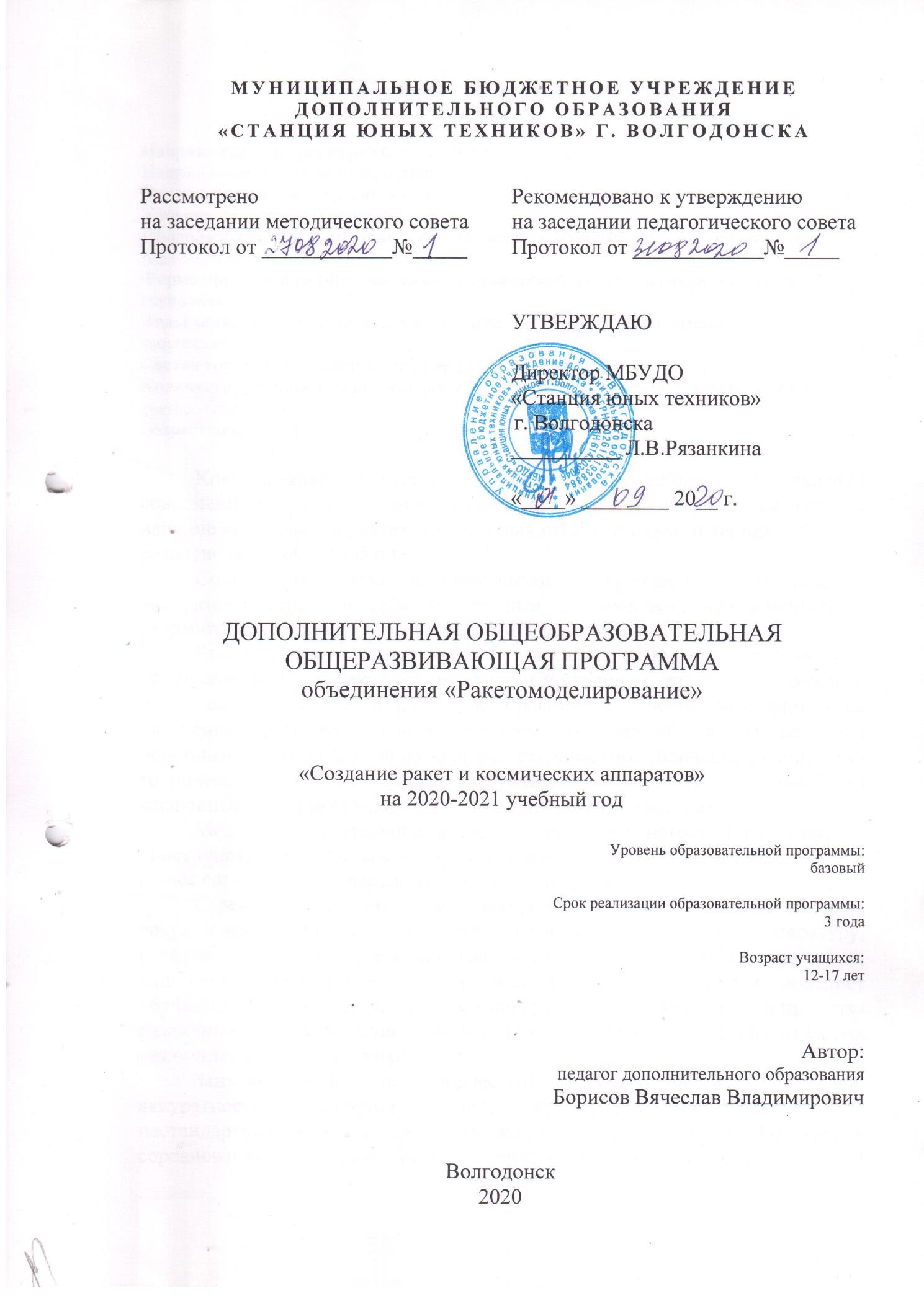 ДОПОЛНИТЕЛЬНОГО ОБРАЗОВАНИЯ«СТАНЦИЯ ЮНЫХ ТЕХНИКОВ» Г. ВОЛГОДОНСКАДОПОЛНИТЕЛЬНАЯ ОБЩЕОБРАЗОВАТЕЛЬНАЯ
ОБЩЕРАЗВИВАЮЩАЯ ПРОГРАММАобъединения «Ракетомоделирование»
«Создание ракет и космических аппаратов»на 2020-2021 учебный годУровень образовательной программы: базовыйСрок реализации образовательной программы: 3 годаВозраст учащихся:  12-17 летАвтор:педагог дополнительного образованияБорисов Вячеслав Владимирович
Волгодонск2020ПОЯСНИТЕЛЬНАЯ ЗАПИСКАНаправленность программы: техническаяНаправление: ракетомоделированиеВид программы: модифицированнаяУровень программы: базовыйПродолжительность занятий:  4 часа для первого года обучения, 6 часов для второго года обучения.Форма организации образовательного процесса: фронтальная, индивидуальная, групповая. Виды занятий: занятия-беседа, занятия-игра, занятия-практикум, выставки, экскурсии, творческие отчеты.Состав группы:  смешанный - постоянный.Количество обучающихся: 8 человек для первого года обучения, 6 человек для второго и третьего года обучения.Возраст детей: 12-17 лет.Космонавтика является одним из важнейших направлений современного научно-технического прогресса, оказывает существенное влияние не только на развитие отдельных отраслей науки и техники, но и на развитие всего общества в целом.                                                                                                                                                        Современная наука и промышленное производство летательных аппаратов впитали в себя все лучшее и передовое, что накопило и разработало человечество за века своего существования.Ракет моделизм является одним из самых популярных технических видов спорта. Им увлекаются школьники и студенты, рабочие и инженеры, люди самых разных возрастов и профессий. Многие начинают своё увлечение ракетомодельному спортом с занятий в учреждениях дополнительного образования, центрах технического творчества, спортивно-технических клубах. Нередко детское увлечение определяет весь дальнейший жизненный путь ракет моделиста, влияет на выбор профессии.Моделируя летательные аппараты, занимаясь историей их создания, конструируя и разрабатывая технологии их изготовления, учащиеся познают самые современные и передовые технические решения.   Стремление познать, проанализировать и добиться более высоких результатов заставляет моделиста изучать специальную литературу, сопоставлять и размышлять, приучаясь к систематической работе над собой, над своим образованием. В процессе изготовления модели моделист обучается пользоваться различными инструментами, применять на практике различные технологические приёмы, привлекать нужные сведения из самых различных областей техники.Занятия техническим творчеством приучают детей к точности, аккуратности выполнении заданий, учат их самостоятельно находить нестандартные решения, проявлять находчивость и смекалку. Готовясь к соревнованиям, каждый ребёнок чувствует ответственность за свой коллектив. Он должен думать не только о хороших личных результатах, но и о том, как подготовились к соревнованиям его товарищи.Команда только тогда сможет победить, когда каждый спортсмен будет помогать другим членам команды. Через осознание этого решается одна из важнейших проблем воспитании детей – проблема взаимодействия и взаимопомощи. Обстановка взаимного доверия и понимания помогают детям быстрее адаптироваться в коллективе, а это путь к самореализации и самоутверждению.Отличительные особенности программы.Даная дополнительная общеобразовательная общеразвивающая программа написана на основе программы «Спортивно-техническое моделирование космических аппаратов» педагога дополнительного образования Дружковой Г. А. Отличительной особенностью является усиление блока моделирования и конструирования и дополнение более современными актуальными научными знаниями и исследованиями, а также изменение последовательности подачи материала. В данной программе используется конценторный подход: ежегодно двигаясь по спирали тем, происходит их усложнение. Работа с учащимися строится по принципу «От простого к сложному», что способствует нарабатыванию навыков работы с различными материалами на практических занятиях, что позволяетуспешно усвоить предлагаемые теоретические знания для повышения  уровня учебной компетенции на соответствующем этапе освоения образовательной программы.АктуальностьБольшое внимания в настоящее время уделяется ракетостроению и различным космических программам. Так, в 2016 году завершилось строительство Дальневосточного космодрома. Космодром возводился с целью обеспечения независимого доступа в космос, гарантированного выполнения международных и коммерческих космических программ, сокращения затрат на космодром Байконур и улучшения социально-экономической обстановки в Амурской области.Данная Дополнительная общеобразовательная общеразвивающая программа написана с расчетом привлечения учащихся к такому интересному захватывающему направлению, как космонавтика, ракетомоделирование, которое является неотъемлемой частью государственной политики. Увлечение своим делом дает более эффективное освоение космического пространства своими ресурсами (кадры, материально- техническая база).Профориентация учащихся, занимающихся в ракетомодельном объединении,  предполагает знакомство с литературой о космосе, с инженерными профессиями, которые необходимы для строительства настоящей космической техники. Дети в своем творчестве по аналогии устанавливает информационные связи между создаваемыми им моделями и прототипами, и расширяют свои знания в области космической технике.Создавая модели ракет или макеты космических станций, ребенок интегрирует свои знания, совмещая разные предметные аспекты, среди которых важнейшими являются:- внешние поверхности (формы, размеры, окраска и   т.д.);- внутреннее устройство (двигатель, корпус и т.д.);-принципы действия;- технология изготовления моделей и отличие их от технологийнастоящего производства;- эксплуатация и специфика применения моделей, при демонстрации или на соревнованиях по ракетомодельному спорту;Целью программы является создание условий для формирования и развития творческих способностей детей младшего школьного возраста в области ракетомоделирования и конструирования, повышения их технической грамотности в условиях дополнительного образования.Задачи программыОбразовательныеПолучить практические трудовые навыки, необходимые в повседневной жизни;Научить разрабатывать модели ракет по собственному замыслу;Научить самостоятельно, видеть и решать технические и технологические задачи;Научить организации рабочего места и трудового процесса.РазвивающиеРазвивать интерес к современной ракетной технике, ракетомодельному спорту;Развивать творческие способности и конструкторские умения детей и подростков в процессе выполнения практических работ;Развивать память, мышление, предприимчивость, трудолюбие, морально-волевые качества.ВоспитательныеФормировать навыки и умения работы с различными материалами и инструментами, работе на станках;Совершенствовать и модернизировать известные конструкции;Научить действовать коллективно, в составе единой команды, для достижения максимальных результатов;Формировать творческие, интеллектуальные способности ребенка.Воспитать личность, уважающая себя и окружающихРежим занятий:1 год обучения – 216 часов (занятия 3 раза в неделю по 2 часа, 6 часов в неделю); 2 год обучения – 216 часов (занятия 3 раза в неделю по 2 часа, 6 часов в неделю); 3 год обучения – 324 часов (занятия 3 раза в неделю по 3 часа, 9 часов в неделю). Количество обучающихся в группе в соответствии с нормативами СанПин составляет:1 год обучения – 8 человек; 2 год обучения – 6 человек; 3 год обучения – 6 человек.Формы организации образовательного процесса:Каждое занятие комплексное. Оно включает несколько этапов:Подготовительный: идет погружение ребенка в сюжет занятия, период подготовки к теме занятия через  беседы, конкурсы,  которые помогут ему справиться с поставленной задачей.Основной: включает в себя практическая деятельность различной формы.Промежуточный: необходим для снятия зрительногонапряжения (проводится гимнастика для глаз), для снятия мышечного и нервного напряжения (физкультурные минутки,  расслабление под музыку).Заключительный: подводится итог занятия в виде проговаривания основных моментов (что узнали нового, чему научились), самоанализа (рефлексия).Основной формой обучения по данной программе является практическая деятельность учащихся. Приоритетными методами её организации служат практические работы. Все виды практической деятельности в программе направлены на освоение различных технологий работы с информацией и компьютером как инструментом обработки информации. Примерная структура занятия:Организационный момент (1мин) Разминка: короткие логические задания на коррекцию внимания, памяти, восприятия, мышления, мелкой моторики (5 мин) Разбор нового материала. Работа над проектом (30 мин) Физкультминутка (9 мин) Повторение техники безопасности. (5 мин):Работа над проектом (40 мин) Подведение итогов занятия (5 мин).Ожидаемые результаты.После первого года обучения (базовый уровень) учащиеся должны:освоить практически навыки техники безопасности при работе с режущими и колющими инструментами;приобрести навыки работы с материалами, работой с шаблонами и чертежам.После второго года обучения (базовый уровень) учащиеся должны:знать материалы, применяемые в ракетном моделировании;уметь изготавливать простейшие стендовые модели ракет, спутников;изучить классификацию моделей ракет, модельных ракетных двигателей (МРД);уметь строить простейшую действующую модель ракеты;знать технику безопасности при запусках ракет;овладеть начальными знаниями и умениями в области ракетно-космического моделирования;освоить практические навыки и ТБ при работе с режущими и колющими инструментами;После третьего года обучения (базовый уровень) учащиеся должны:уметь изготавливать стендовые модели ракет, спутников;уметь строить действующую модель ракеты классов s6, s3, s1;знать технику безопасности при запусках ракет;овладеть знаниями и умениями в области ракетно-космического моделирования;Прогнозируемые результаты для всех годов обучения:выявление, развитие и реализация творческих потенциальных способностей, обучающихся;укрепление их позитивного самовосприятия и самовыражение в процессе обучения;расширение и дополнение базовых знаний по школьным курсам черчения, математики, физики, химии, технологии;воспитание чувства коллективизма и ответственности за конечный результат труда;воспитание активной социальной позиции и гражданской ответственности перед обществом;умение самостоятельно решать проблемные задачи.Учащиеся получают сведения о профессии «космонавт», о возможностях человека в экстремальных условиях, о многомесячных полетах космонавтов, о жизни на орбите и.т.д. Также предполагаются разработки занимательных упражнений (прил.), которые можно применять на занятиях в технических объединениях, при подготовке и проведении различных конкурсов. Эти упражнения развивают мышление, воображение, память, внимание учащихся.Особое внимание уделяется технике безопасности при работе с колющими и режущими инструментами. Технике безопасности на сверлильном станке и токарном станке по металлу, по дереву, технике безопасности при работе с модельными ракетными двигателями и другие.Диагностика входная, промежуточная и итоговая, проводится по таблице одной формы. Но учитываются годы обучения и сложность изготовления изделий по программе (Приложение № 1).Формами подведения итогов реализации дополнительной общеобразовательной общеразвивающей программы являются соревнования среди кружковцев, выставки моделей.Дополнительная общеобразовательная общеразвивающая программа предусматривает использование следующих форм работы:фронтальной - подача материала всему коллективу учащихся; индивидуальной - самостоятельная работа учащегося с оказанием помощи педагога при возникновении затруднения, не уменьшая активности участников учебного процесса и содействуя выработки навыков самостоятельной работы. групповой - когда учащимся предоставляется возможность самостоятельно построить свою деятельность на основе принципа взаимозаменяемости, ощутить помощь со стороны друг друга, учесть возможности каждого на конкретном этапе деятельности. Всё это способствует более быстрому и качественному выполнению заданий. Особым приёмом при организации групповой формы работы является ориентирование детей на создание так называемых минигрупп или подгрупп с учётом их возраста и опыта работы.Учебно-тематический планПервый год обучения базового уровняЗанятия проходят 2 раза в неделю (3 и 1 час, всего 4 часа)Календарно-тематический планПервый год обучения базового уровняУчебно-тематический планВторой год обучения базового уровняКалендарно-тематический планВторой год обучения базового уровняIII.  ДИДАКТИЧЕСКИЕ МАТЕРИАЛЫКабинет, в которых проводятся занятия объединения, соответствует требованиям материального обеспечения. Условия для занятий комфортные, помещения светлые. Перед занятиями и после них производится влажная уборка, проветривание кабинета осуществляется по графику, предусмотренному санитарно-гигиеническим требованиям к занятиям в кабинетах. В кабинете имеется аптечка.IV. ЗДОРОВЬЕСОДЕРЖАЩИЕ ТЕХНОЛОГИИОдной из основных задач при является сохранение здоровья учащихся. На занятиях соблюдаются санитарно-гигиенических норм: организация рабочего места, гигиенические требования к правильной посадке учащихся,  организация режима работы.	Кроме этого, для предупреждения развития переутомления обязательными мероприятиями являются:- сквозное проветривание помещений во время перерывов (при отсутствии в нем учащихся);- оптимальный тепловой режим;- физкультурные паузы в течение 3-4 минут во время перерывов;- физкультминутки в течение 1-2 минут для снятия локального утомления выполняются индивидуально при появлении начальных признаков усталости;-посещение спортивных тренажеров;	Учебный процесс выстроен так, что деятельность  учащихся чередуется в следующем порядке:теоретическая часть занятия; работа над моделью;физкульпауза;продолжение работы; физкультминутка; подведение итогов.V. ДИАГНОСТИКАДиагностика осуществляется в начале, в середине, в конце учебного года и включает в себя несколько направлений:  отслеживание результатов успешности обучения;  отслеживание результативности развивающих компонентов;На конец учебного года предполагается изменение начальных результатов на средний и высокий уровень оценки знаний воспитанников.VI. РАБОТА С РОДИТЕЛЯМИVII. МЕТОДИЧЕСКАЯ РАБОТАVIII. РАБОТА В ЛЕТНИЙ ПЕРИОДIX. ПРИМЕРНЫЙ ПЕРЕЧЕНЬ МЕРОПРИЯТИЙ ДЛЯ ПЛАНИРОВАНИЯ ДЕЯТЕЛЬНОСТИУчебно-воспитательные мероприятия с учащимисяРассмотренона заседании методического советаПротокол от ____________№_____Рекомендовано к утверждениюна заседании педагогического советаПротокол от ____________№_____УТВЕРЖДАЮДиректор МБУДО			«Станция юных техников» 		г. Волгодонска__________ Л.В.Рязанкина				«____» ________ 20__ г.	№Наименование раздела программы, темы.Всего(часов)Теория(часов)Практика(часов)1Вводное занятие1102Материалы, их виды, свойства и назначение3123Выявление навыков работы с чертежными, режущими и колющими инструментами.      3125Праздник космонавта из бутылок3126Ракета из воздушного шарика3127Змей треугольный12398Передвижная метеорологическая ракетная установка «Метеор». Стендовая модель246189Изготовление самолетов и планеров1531210Классификация моделей ракет32111Простая ракета s1-a124812ракета ½s6-a2481613Викторины, празднования, беседы84414Построение моделей ракет  учеников из бутылок и картона93615Модельные ракетные двигатели. Стартовое оборудование.32117Правила проведения соревнований. Тренировочные  запуски.93618Городские соревнования62419Документальные фильмы о космосе33020Заключительное занятие312ИТОГО:1445094№ДатаОписание занятияПримечанияВводное занятие. ТБ.1Материалы, их виды, свойства и назначение3Викторины, празднования, беседы. “Осеннее чаепитие”1Выявление навыков работы с чертежными, режущими и колющими инструментами.      3Викторины, празднования, беседы. Беседа по ПДД, инструктажи по ТБ с электроприборами.1Праздник космонавта из бутылок.3Викторины, празднования, беседы. Викторина «Космический бой».1Ракета из воздушного шарика3Змей треугольный. Подготовка реек.1Змей треугольный. Работа с парусом3Змей треугольный. Закрепление нитей.1Змей треугольный. Создание хвоста.3Змей треугольный. Создание уздечки. Мелкая доработка.1Змей треугольный. Запуск змеев.3Передвижная метеорологическая ракетная установка «Метеор». Стендовая модель. Черчение корпуса.1Передвижная метеорологическая ракетная установка «Метеор». Стендовая модель. Вырезание и склеивание корпуса3Передвижная метеорологическая ракетная установка «Метеор». Стендовая модель. Черчение кабины.1Передвижная метеорологическая ракетная установка «Метеор». Стендовая модель. Вырезание кабины3Передвижная метеорологическая ракетная установка «Метеор». Стендовая модель. Склеивание кабины3Передвижная метеорологическая ракетная установка «Метеор». Стендовая модель. Черчение кузова.1Передвижная метеорологическая ракетная установка «Метеор». Стендовая модель. Вырезание и склеивание кузова.3Передвижная метеорологическая ракетная установка «Метеор». Стендовая модель. Черчение ракеты.1Передвижная метеорологическая ракетная установка «Метеор». Стендовая модель. Склеивание ракеты.3Передвижная метеорологическая ракетная установка «Метеор». Стендовая модель. Вырезание и склеивание мелких деталей.1Передвижная метеорологическая ракетная установка «Метеор». Стендовая модель. Раскрашивание.3Передвижная метеорологическая ракетная установка «Метеор». Стендовая модель. Мелкая доработка.1Классификация моделей ракет3Простая ракета s1-a. Работа с корпусом1Простая ракета s1-a. Работа со стабилизатором и обтекателем.3Простая ракета s1-a. Проклейка ракеты.1Простая ракета s1-a. Подготовка ракеты.3Простая ракета s1-a. Покраска ракеты.1Простая ракета s1-a. Мелкая доработка.3Викторины, празднования, беседы. «Новогодние посиделки»1Изготовление самолетов и планеров. Разметка листа3Изготовление самолетов и планеров. Вырезание1Изготовление самолетов и планеров. Склейка корпуса.3Изготовление самолетов и планеров. Склейка стабилизаторов.1Изготовление самолетов и планеров. Проклейка.3Изготовление самолетов и планеров. Раскрашивание.1Изготовление самолетов и планеров. Стабилизация полета.3Викторины, празднования, беседы. Праздник «А ну-ка девочки, а ну-ка мальчики».1ракета ½s6-a. Работа с корпусом. 1 ракета.3ракета ½s6-a. Работа с обтекателем. 1 ракета.1ракета ½s6-a. Работа с системой спасения. 1 ракета.3ракета ½s6-a. Работа со стабилизаторами. 1 ракета.1ракета ½s6-a. Доработка ракеты. 1 ракета.3ракета ½s6-a. Подклейка и подкраска.1ракета ½s6-a. Работа с корпусом. 2 ракета.3ракета ½s6-a. Работа с обтекателем. 2 ракета.1ракета ½s6-a. Работа с системой спасения. 2 ракета.3ракета ½s6-a. Работа со стабилизаторами. 2 ракета.1ракета ½s6-a. Доработка ракеты. 2 ракета3Правила проведения соревнований. Тренировочные  запуски.1Городские соревнования по авиамодельному спорту3ракета ½s6-a . Подклейка и подкраска.1Правила проведения соревнований. Тренировочные  запуски.3ракета ½s6-a. Доработка ракет.1Правила проведения соревнований. Тренировочные  запуски.3ракета ½s6-a. Мелкая доработка.1Городские соревнования по ракетомодельному спорту.3Построение моделей ракет  учеников из бутылок и картона. Создание рисунка и чертежа.1Построение моделей ракет  учеников из бутылок и картона. Подготовка бутылок и картона.3Построение моделей ракет  учеников из бутылок и картона. Вырезание деталей.1Построение моделей ракет  учеников из бутылок и картона. Склеивание деталей.3Построение моделей ракет  учеников из бутылок и картона. Раскрашивание модели.1Документальные фильмы о космосе3Викторины, празднования, беседы. Викторина по ПДД.1резерв времени3Викторины, празднования, беседы. Праздник «Здравствуй лето»1резерв времени3Викторины, празднования, беседы. Беседы по ПДД, правила нахождения на водоемах, в лесу.1Заключительное занятие3№Наименование раздела программы, темы.Всего(часов)Теория(часов)Практика(часов)1Вводное занятие2202Коробчатый змей288203Планетоход «Пионер». Стендовая модель.3610264Ракета s6-a3010205Ракета s3-a3010206Изготовление самолетов и планеров144107Викторины, празднования, беседы10288Искусственный спутник непосредственного телевещания "Экран"405359Правила проведения соревнований. Тренировочные  запуски.86210Участие в городских соревнованиях41311Построение моделей ракет  учеников1221012Заключительное занятие211ИТОГО:  :21661155№ДатаОписание занятияПримечанияВводное занятие. ТБ. Вводный контроль.викторины и празднования. Викторина по пожарной безопасности.Коробчатый змей. Распил, зашкуривание.Коробчатый змей. Покраска реек.Коробчатый змей. Соединение нитками, проклейкаКоробчатый змей. Соединение нитками, проклейкаКоробчатый змей. Соединение нитками, проклейкаКоробчатый змей. Раскрой микалентная бумаги.Коробчатый змей. Вырезание полотнаКоробчатый змей. Обклеивание каркаса микалентная бумагойКоробчатый змей. Обклеивание каркаса микалентная бумагойКоробчатый змей. Покраска змеяКоробчатый змей. Раскрашивание  деталейКоробчатый змей. Создание уздечкиКоробчатый змей. Доработка змея.Коробчатый змей. Запуск змея.Планетоход «Пионер». Стендовая модель. Знакомство с чертежами, наметка материала.Планетоход «Пионер». Стендовая модель. Черчение корпусаПланетоход «Пионер». Стендовая модель. Вырезание корпуса.Планетоход «Пионер». Стендовая модель. Склеивание корпуса.Планетоход «Пионер». Стендовая модель. Черчение фары, рубки, бортикаПланетоход «Пионер». Стендовая модель. Склеивание Черчение фары, рубки, бортикаПланетоход «Пионер». Стендовая модель. Черчение и вырезание мачты и антенныПланетоход «Пионер». Стендовая модель. Черчение радараПланетоход «Пионер». Стендовая модель. Вырезание и склеивание радараПланетоход «Пионер». Стендовая модель. Черчение площадки радара.Планетоход «Пионер». Стендовая модель. Вырезание и склеивание площадки радараПланетоход «Пионер». Стендовая модель. Черчение колес и гусеницПланетоход «Пионер». Стендовая модель. Вырезание колес и гусеницПланетоход «Пионер». Стендовая модель. Склеивание колес и гусеницПланетоход «Пионер». Стендовая модель. Сборка моделиПланетоход «Пионер». Стендовая модель. Доработка мелких деталейПланетоход «Пионер». Стендовая модель. Раскрашивание моделиПланетоход «Пионер». Стендовая модель. Докраска и мелкая доработка моделиРакета s6-a. Изготовление корпуса, обтекателя. Первая ракета.Ракета s6-a. Изготовление стабилизаторов. Первая ракета.Ракета s6-a. Изготовление системы спасения. Первая ракета.Ракета s6-a. Укладка системы спасения. Первая ракета.Ракета s6-a. Мелкая доработка ракеты. Первая ракета.Ракета s6-a. Изготовление корпуса, обтекателя. Вторая ракета.Ракета s6-a. Изготовление стабилизаторов. Вторая ракета.Ракета s6-a. Изготовление системы спасения. Вторая ракета.Ракета s6-a. Укладка системы спасения. Вторая ракета.Ракета s6-a. Мелкая доработка ракеты. Вторая ракета.Ракета s6-a. Изготовление корпуса, обтекателя. Третья Ракета.Ракета s6-a. Изготовление стабилизаторов. Третья Ракета.Ракета s6-a. Изготовление системы спасения. Третья Ракета.Ракета s6-a. Укладка системы спасения. Третья Ракета.Ракета s6-a. Мелкая доработка ракеты. Третья Ракета.Ракета s3-a. Знакомство с чертежами и компонентами.викторины и празднования. Праздник «Новогодние посиделки»Ракета s3-a. Изготовление корпуса, обтекателя, стабилизаторовРакета s3-a. Изготовление системы спасенияРакета s3-a. Укладка системы спасенияРакета s3-a. Мелкая доработка деталей.Ракета s3-a. Изготовление корпуса, обтекателя, стабилизаторовРакета s3-a. Изготовление системы спасенияРакета s3-a. Укладка системы спасенияРакета s3-a Мелкая доработка деталей.Ракета s3-a. Изготовление корпуса, обтекателя, стабилизаторовРакета s3-a. Изготовление системы спасенияРакета s3-a. Укладка системы спасенияРакета s3-a Мелкая доработка деталей.Ракета s3-a. Доработка ракет.Ракета s3-a. Тренировочные испытания ракет.Изготовление самолетов и планеров. Раскрой и изготовление деталей.Изготовление самолетов и планеров. Склеивание Изготовление самолетов и планеров. Раскрашивание и стабилизацияИзготовление самолетов и планеров. Раскрой и изготовление деталей.Изготовление самолетов и планеров. Склеивание Изготовление самолетов и планеров. Раскрашивание и стабилизацияПравила проведения соревнований. Тренировочные  запуски самолетов и планеров.Правила проведения соревнований. Тренировочные  запуски самолетов и планеров.Изготовление самолетов и планеров. Доработка самолетов и планеров.Участие в городских соревнованиях самолетов и планеровИскусственный спутник непосредственного телевещания "Экран". Знакомство с чертежами.Искусственный спутник непосредственного телевещания "Экран". Черчение корпуса.Искусственный спутник непосредственного телевещания "Экран". Вырезание корпуса.Искусственный спутник непосредственного телевещания "Экран". Вырезание корпуса.Искусственный спутник непосредственного телевещания "Экран". Черчение световых батарей.Искусственный спутник непосредственного телевещания "Экран". Черчение световых батарей.викторины и празднования.  Праздник «Космонавтики»Искусственный спутник непосредственного телевещания "Экран".  Вырезание световых батарей.Искусственный спутник непосредственного телевещания "Экран". Вырезание световых батарей.Искусственный спутник непосредственного телевещания "Экран". Черчение мелких деталей.Искусственный спутник непосредственного телевещания "Экран". Черчение мелких деталей.Искусственный спутник непосредственного телевещания "Экран". Вырезание мелких деталей.Искусственный спутник непосредственного телевещания "Экран". Склеивание мелких деталей.Правила проведения соревнований. Тренировочные  запуски ракет, ракетопланов.Правила проведения соревнований. Тренировочные  запуски ракет, ракетопланов.Участие в городских соревнованиях по ракетомодельному спортуИскусственный спутник непосредственного телевещания "Экран". Склеивание частей модели.Искусственный спутник непосредственного телевещания "Экран". Покраска модели.Искусственный спутник непосредственного телевещания "Экран".Раскраска модели.Искусственный спутник непосредственного телевещания "Экран". Раскраска модели.Искусственный спутник непосредственного телевещания "Экран". Доработка мелких деталей.Искусственный спутник непосредственного телевещания "Экран". Доработка мелких деталей.Искусственный спутник непосредственного телевещания "Экран". Доработка мелких деталей.Искусственный спутник непосредственного телевещания "Экран". Доработка мелких деталей.Построение моделей ракет  учеников. Проектирование ракетыПостроение моделей ракет  учеников. Вырезание частейПостроение моделей ракет  учеников. Склеивание и соединение.Построение моделей ракет  учеников. Доработка мелких деталейПостроение моделей ракет  учеников. Доработка мелких деталейПостроение моделей ракет  учеников. Доработка мелких деталейПостроение моделей ракет  учеников. Раскрашивание.викторины и празднования. Праздник «Творческий отчет»Заключительное занятие. Подведение итогов.№ п/пФормы работыЗадачиСроки1Родительские собранияПривлечь родителей к обсуждению е образовательных программсентябрь, конец мая2АнкетированиеУдовлетворяют ли образовательные программы запросам родителей, насколько они довольны результатами деятельности своих детейДекабрь, май6ПросвещениеКонсультации по работе детей на  компьютерахпостоянно№ п/пВид работыСрок исполненияАдрес и форма отчетностиСоздание методических пособий для проведения занятий постоянноКарточки, брошюры, презентации.Посещение  семинаров у ПДО объединенияПо мере необходимостиСобственные открытые занятияПо мере необходимости для пдо объединенияУчастие в работе семинаров и др.По мере необходимостиПовышение квалификации (самостоятельно)постоянно №п/пВиды занятийСрокиФорма отчетности1.Обучение детей, посещающих летние площадкиИюнь, июльжурналы2.Занятия в свободных группахИюнь, июльжурналы № п/пМероприятияДата (если нет точной, указать месяц)День открытых дверей 6 сентября